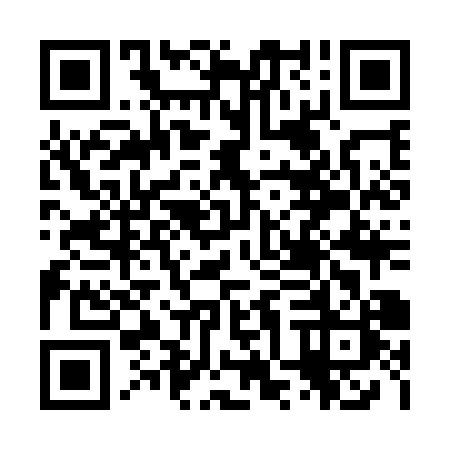 Ramadan times for Sandstone, AustraliaMon 11 Mar 2024 - Wed 10 Apr 2024High Latitude Method: NonePrayer Calculation Method: Muslim World LeagueAsar Calculation Method: ShafiPrayer times provided by https://www.salahtimes.comDateDayFajrSuhurSunriseDhuhrAsrIftarMaghribIsha11Mon4:424:426:0112:133:426:246:247:3812Tue4:434:436:0212:133:426:236:237:3713Wed4:444:446:0312:123:416:226:227:3614Thu4:444:446:0312:123:416:216:217:3415Fri4:454:456:0412:123:406:196:197:3316Sat4:464:466:0412:113:406:186:187:3217Sun4:464:466:0512:113:396:176:177:3118Mon4:474:476:0512:113:386:166:167:3019Tue4:484:486:0612:113:386:156:157:2820Wed4:484:486:0612:103:376:146:147:2721Thu4:494:496:0712:103:376:136:137:2622Fri4:494:496:0712:103:366:116:117:2523Sat4:504:506:0812:093:356:106:107:2424Sun4:514:516:0912:093:356:096:097:2325Mon4:514:516:0912:093:346:086:087:2126Tue4:524:526:1012:083:336:076:077:2027Wed4:524:526:1012:083:336:066:067:1928Thu4:534:536:1112:083:326:056:057:1829Fri4:534:536:1112:083:316:046:047:1730Sat4:544:546:1212:073:306:026:027:1631Sun4:544:546:1212:073:306:016:017:151Mon4:554:556:1312:073:296:006:007:132Tue4:554:556:1312:063:285:595:597:123Wed4:564:566:1412:063:285:585:587:114Thu4:574:576:1412:063:275:575:577:105Fri4:574:576:1512:063:265:565:567:096Sat4:584:586:1512:053:255:555:557:087Sun4:584:586:1612:053:255:545:547:078Mon4:594:596:1712:053:245:525:527:069Tue4:594:596:1712:043:235:515:517:0510Wed4:594:596:1812:043:225:505:507:04